Previous Lesson….Where we’ve been: We know human activities that burn fossil fuels release greenhouse gases, like CO2, and that greenhouse gases warm Earth’s temperature.Next Lesson….Where we’re going: We want to explore how more CO2 in the atmosphere causes global warming.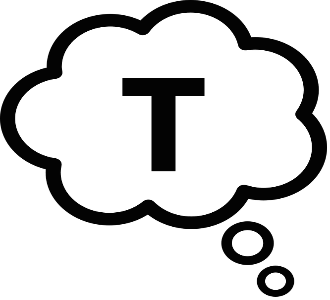 This Lesson….What we are doing now: This lesson explores how cars impact CO2 in the atmosphere.This Lesson….What we are doing now: This lesson explores how cars impact CO2 in the atmosphere.This Lesson….What we are doing now: This lesson explores how cars impact CO2 in the atmosphere.This Lesson….What we are doing now: This lesson explores how cars impact CO2 in the atmosphere.Lesson QuestionLesson QuestionPhenomena Lesson PerformanceExpectation(s)What We Figure Out   (CCCs & DCIs), New Questions and Next StepsL7: How do cars impact CO2 in the atmosphere?(1.5 periods)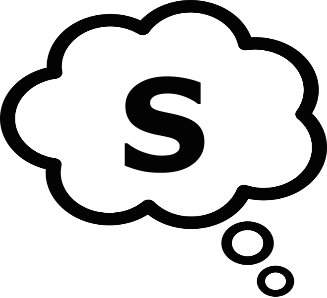 L7: How do cars impact CO2 in the atmosphere?(1.5 periods)Watch air pollution travel across the planet in real timeThe Internal Combustion Engine videoA Year in the Life of Earth's CO2 World Annual Car Production 2004 - 2014 data tableWorld Car Production 1898 - 2007Greenhouse Gas Levels in the AtmosphereFast Facts on Transportation Greenhouse Gas EmissionsCarbon Dioxide Emissions from Burning of Fossil FuelsAnalyze and interpret data… by constructing, analyzing, and interpreting graphical displays of data showing changes in the numbers of cars and CO2 in the atmosphere over time to identify linear and nonlinear relationships.We know cars are one of the things that burns fossil fuels in order to run, and one product of this is CO2, which is one of the “greenhouse gases”. We reason that the more cars there are, the more there is likely to be CO2 in the atmosphere. We want to find out the basics about how cars produce CO2 and what happens to it once it leaves the car. We can use that information to understand how cars could cause an increase in CO2 in the atmosphere.We’ve figure out:Almost all motor vehicles (cars, trucks, planes, trains, etc.) we’ve driven the past hundred years rely on fuels that contains carbon and hydrogen that make combustion engines run.The fuels come from underground and are from the ancient remains of organisms whose bodies contained carbon, which is why they are called fossil fuels.When we drive, fuel gets burned up and CO2 is released into the atmosphere along with other emissions.The CO2 that is produced stays in the atmosphere and can trap heat.We wonder whether an increase in fossil fuels used by cars around the world could be contributing more CO2 in the atmosphere. First, we decide to look at data on the amount of cars on the road from around 1900, when car production started, to the present day.We don’t know how many cars there are on the road, and whether that’s increased over time. We look at recent data and it looks like it’s increasing, but we can’t tell how fast. We plot the data and then compare our graph to past data and we can see that car production has increased a lot since 1900.Next, we decide to compare the number of cars with the amount of CO2 emissions in the atmosphere.We analyze a graph on greenhouse gas levels over the past 2000 years and we see they are increasing, including CO2. We notice that the pattern in this graph is similar to the pattern of the increase in the number of cars. It is also similar to the pattern of the graph we saw earlier about Earth’s temperature—a recent fast and big increase!We have a Building Understandings discussion as a class to clarify what we’ve figure out. We figure out that:The number of vehicles, which burn fossil fuels, and the amount of CO2 in the atmosphere have a similar pattern and are both increasing a lot and at a fast rate.The US, China, and India are among the highest emitters of CO2.In the US, transportation is one of the highest sources of greenhouse gas emissions and passenger vehicles release the highest amounts.We are wondering:Is there a causal relationship between the CO2 and temperature?We still want to have a real-world experience that shows that increasing CO2 increases temperature compared to room air.We decide that we need to do an investigation to get concrete experience that CO2 traps heat and increases temperature.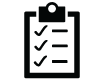  Getting Ready: Materials Preparation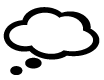  Getting Ready: Teacher Preparation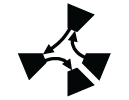 Learning Plan: How do cars impact CO2 in the atmosphere?  (65 min )Teacher Supports & Notes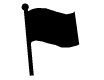 Alignment With Standards